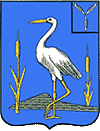 АДМИНИСТРАЦИЯ БОЛЬШЕКАРАЙСКОГО МУНИЦИПАЛЬНОГО ОБРАЗОВАНИЯ РОМАНОВСКОГОМУНИЦИПАЛЬНОГО РАЙОНА САРАТОВСКОЙ ОБЛАСТИРАСПОРЯЖЕНИЕ№ 40-р01 декабря 2022 годас.Большой КарайО введении предельных значимыхнадбавок     к     нормам      расходаавтомобильного топлива             Разрешить с 01декабря 2022  года по 31 марта 2023 года применение предельных значимых зимних надбавок к нормам расхода автомобильного топлива до 10 процентов для автомобиля администрации Большекарайского муниципального образования.Обеспечить контроль за экономным расходованием горюче – смазочных материалов  с учетом реальных погодных условий.Глава Большекарайскогомуниципального образования________________Н.В. Соловьева